Resume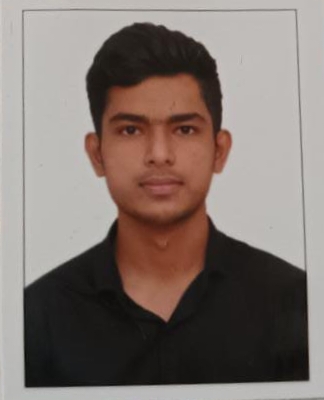 Career objective/ Brief overview :Seeking a challenging position in a reputed organization where I can learn new skills, expand my knowledge and leverage my learning.Academic background :1. 2017- 2021                   Diploma in Electrical Engineering (MSBTE)                                            Guru Govind Singh college of Engineering ,Nashik                                            70.68%2. 2016-2017                   Secondary school certificate (SSC) Maharashtra board                                          Aadarsh Madhyamik vidyalaya, CBS, Nashik                                           57.60%Professional skills :Good communication skills (verbal, written)Proficient in MS Excel, MS Word, MS PowerPointWell organized, details orientedProficient in C+ LanguageProject work/ internship :Company.      -   Nashik Thermal Power StationDesignation   -.  InternCompany.          -.   Snjoshi Consultants Pvt. Ltd, Pune    Designation       -    TraineeDuration             -   1 month (June 2020- July 2020)Project.1.   Home Automation using ArduinoPersonal details :Gender  -.  MaleDOB.      -  May 16, 2002.Marital status - unmarriedKnown languages - English, Hindi, MarathiCurrent address - Plot no.20, Kuldeep, Mahadev Colony,Lane no 1, Makhmalabad, Nashik-422003 Phone no. - 7719049889Declaration:I hereby declare that, all the above information is true to the best of my knowledge.Place : Nashik.                                                                                             Kunal Deepak JadhavDate. : 